	VLI	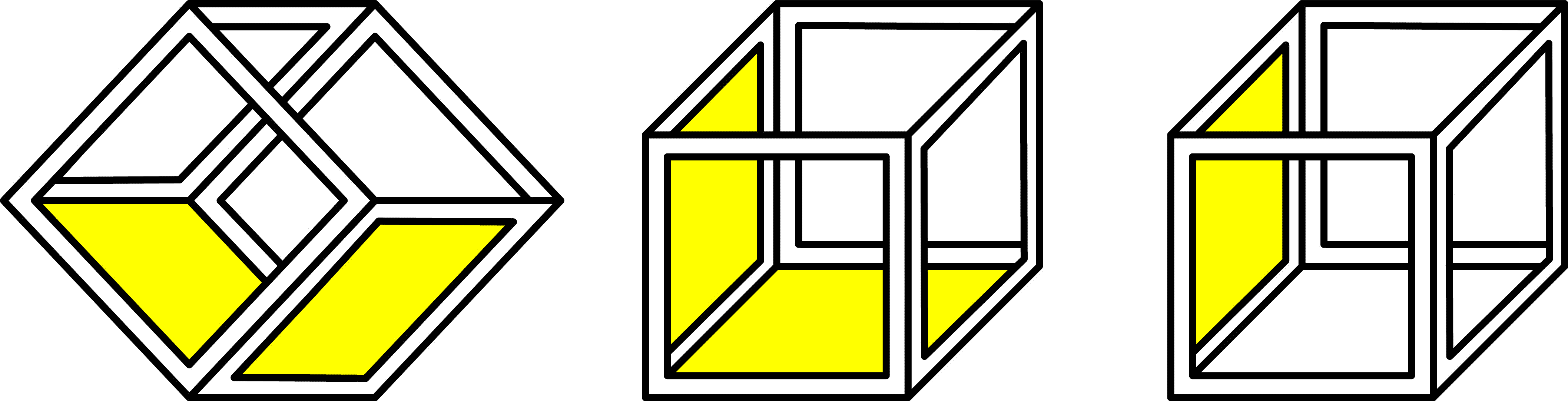 	Verband Schweizer Verpackungs- und Logistikfachleute
	Association suisse des professionnels en emballage et logistique
	Swiss Association of Packaging and Logistics Professionals	Antrags-Formular	Name	     	Vorname	     	Strasse	     	PLZ Ort / Land	     	Tel-P	     	Mobil-P	     	Geb.Datum	     	Sprache	     	Herkunft	     		(Ausbildung oder Beziehung zur Verpackungs- bzw. Logistikbranche)Firmenname	     	Strasse	     	PLZ Ort / Land	     	Tel. Zentrale	     	Tel. direkt	     	Mobil-G	     	Home Page-G	     	Funktion	     	Branche	     	E-mail:	     		(für verbandsinterne Infos, Verbandszeitung VLIZ, Einladungen, Newsletter)Bemerkungen: 	     bitte Formular ausfüllen und unterschrieben an VLI senden oder mailen.VLI-Schweiz  /  Postfach  /  4002 Basel Internet::	www.vli.ch Email:	verband@vli.ch	Ort/Datum :     		Unterschrift:		